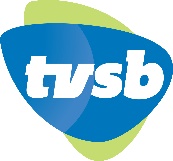 NOTICE AND AGENDATVSB Board of Directors MeetingTuesday, March 28, 2023			Location: TV Santa Barbara, Studio A with remote Zoom optionTVSB’s mission is to empower people to make media that matters.  We do this by providing community members with knowledge, resources, and tools to create and distribute their own original programming content.Next Board Meeting: Tuesday, July 25, 2023TimeAgenda ItemAgenda Item5:30 pmCall to Order Public Comment   (Any member of the public may address the Board for up to three minutes on any topic within the Board’s authority, with the total time allocated to this not to exceed ten minutes)Correspondence5:45 pmConsent Agenda – Action Item1.  Agenda Approval and New Items2.  Approval of Minutes from Tuesday, March 28, 20236:00 pmBusiness Reports:President’s Report    Welcome Tony Ruggieri    Fiscal Year 2023/24 Board CalendarExecutive Director ReportCity of Goleta Government Broadcasting RFPCity Budget Hearings/ Adoption: Tuesday, June 6, 4pm – 9pm (public comment)Financial Reports – through April, 2023  – Action Item2023/ 24 Fiscal Year Budget for City of Santa Barbara – Action ItemEvent Planning: 2024 and 2025TVSB Flags Above State Street – May 31 through June 7Communify Champions Dinner – Thursday, June 8 in Solvang, 5-8:30pmMeighannErik7:00 pmOther BusinessAdjournment